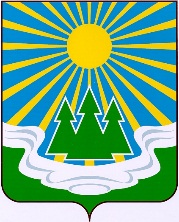 МУНИЦИПАЛЬНОЕ ОБРАЗОВАНИЕ«СВЕТОГОРСКОЕ ГОРОДСКОЕ ПОСЕЛЕНИЕ»ВЫБОРГСКОГО РАЙОНА ЛЕНИНГРАДСКОЙ ОБЛАСТИСОВЕТ ДЕПУТАТОВРЕШЕНИЕ21 января 2021 г.                                         №  1О назначении главы администрациимуниципального образования«Светогорское городское поселение»Выборгского района Ленинградской областиВ соответствии с частью 6 статьи 37 Федерального закона от 06 октября 2003 года № 131-ФЗ «Об общих принципах организации местного самоуправления в Российской Федерации», статьей 53 устава муниципального образования, статьей 10 Положения о конкурсе на замещение должности главы администрации муниципального образования «Светогорское городское поселение» Выборгского района Ленинградской области, утвержденного решением совета депутатов от 08 декабря 2020 года   № 41, совет депутатовР Е Ш И Л:Назначить главой администрации муниципального образования «Светогорское городское поселение» Выборгского района Ленинградской области Цоя Евгения Ефимовича.Главе муниципального образования «Светогорское городское поселение» Выборгского района Ленинградской области в трехдневный срок со дня вступления в силу данного решения заключить контракт с Цоем Е.Е.Решение вступает в силу со дня его принятия. Настоящее решение опубликовать в официальном сетевом издании в сети Интернет (http://npavrlo.ru/) и в газете «Вуокса».Глава муниципального образования 
«Светогорское городское поселение»                                              И.В. ИвановаРазослано: в дело, Администрация МО, газета «Вуокса», прокуратура, официальный вестник, официальный сайт